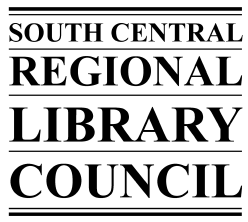 South Central Regional Library Council 2016 AwardsCall for NominationsNomination Deadline is Friday, October 7, 2016 @ 4:30p.m.Dear SCRLC Members,The directors and staff of SCRLC member libraries are on hand every day, serving the nearly one million residents living, working, and going to school in our 14-county, 10,000 square mile region.  Library workers strive to provide exceptional service to their library clientele and to seek creative and innovative approaches to stretch dwindling resources. Nominating a colleague for an SCRLC award is one way to express your appreciation for your co-worker’s accomplishments, and to brighten his or her day!  The nomination process is easy. Think of whom you’d like to nominate and complete the nomination form, which is attached. Descriptions of the awards are also included.  You can also download a nomination form from our website at www.scrlc.org. Awards will be presented at SCRLC’s Annual Meeting, which will be held on Friday, October 21st at LaTourelle in Ithaca. The deadline for receipt of the application is Friday, October 7, 2016, 4:30PM. Best regards,Mary-Carol LindbloomMary-Carol LindbloomExecutive DirectorSouth Central Regional Library CouncilSCRLC AWARD CATEGORIESLIBRARY WORKER OF THE YEAR Presented to an outstanding library worker. The recipient may be a director, librarian, other staff member, volunteer, board member, or any other person who works and/or advocates for your library.OUTSTANDING STUDENT EMPLOYEE AWARDAcademics and schools would be hard-pressed to function without their student workers. This is a chance to honor an outstanding student employee.BEST VIDEO AWARD (The Tubie)Does your library reach its customers through video production? If yes, please send the link or a copy of the video that you would like to nominate! The video should be on YouTube, or other web-based service. PUBLIC RELATIONS/EXHIBITION AWARDThis year our public relations award will focus on exhibitions of library and cultural heritage materials. Exhibitions are a great way to inform, educate, and promote libraries’ resources and services. The Public Relations/Exhibition Award recognizes an outstanding exhibit from an SCRLC member organization who curated and/or hosted an exhibition in 2015. LIBRARY DESIGN AWARDThe Library Design Award celebrates a member library’s beautiful new space, an inspiring renovation that addressed changing user needs or a sustainably repurposed space done on a budget. 2016 SCRLC Award Nomination FormThis nomination is for the following award:______ Library Worker of the Year Award______ Outstanding Student Employee Award  ______ Best Video Award (The Tubie) ______ Public Relations/Exhibition Award______ Library Design AwardName and official title of person or library nominated for the award:Home library of nominee:Name of person making nomination:Phone number of person making nomination:E-mail address of person making nomination:Library of person making nomination:Describe in one page or less why this person/program should receive the award.  Provide specific examples or statistics about how the library customers and community benefited from this person or program.Please submit one copy of this form and your one-page nomination letter to:South Central Regional Library CouncilClinton Hall108 N. Cayuga St.Ithaca, NY 14850dcapalongo@scrlc.org By Friday, October 7, 2016 at 4:30PM.Questions? Contact Diane Capalongo at dcapalongo@scrlc.org.